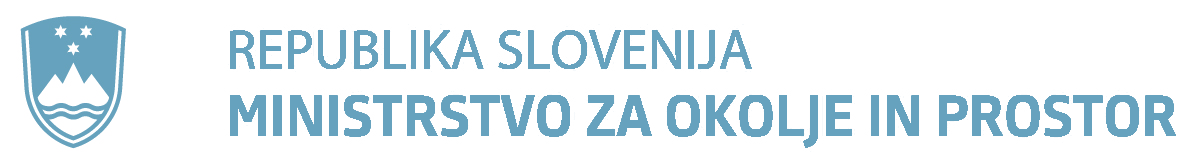 Priročnik za obravnavo pobud za spremembo namenske rabe zemljišč	SEPTEMBER 2017KAZALO PREDGOVORSodobni razvoj prostora se srečuje z dvema nasprotujočima si trendoma. Po eni strani gospodarska rast s težnjo po liberalizaciji norm in povečanim investiranjem povečuje pritiske na prostor, po drugi pa vedno strožje okoljevarstvene zahteve zvišujejo prag dovoljenih posegov. Pri pripravi prostorskih aktov se to kaže v obliki velikega razkoraka med pričakovanji pobudnikov in končnim rezultatom (Zavrtanik, 2013).Obravnava individualnih pobud temelji na vnaprej standardizirani metodologiji opredeljevanja, ki jih na tehnokratski način, preko izoblikovanih normativov, filtrira kot pozitivne (sprejemljive) in negativne (nesprejemljive) (Zavrtanik, 2012).Ob pripravi občinskih prostorskih načrtov zadnjih let, je bilo ugotovljeno, da so pobude za spremembo namenske rabe prostora pojav, ki terja posebno obravnavo. Razlog je tako njihova številčnost, predvsem pa dejstvo, da pogosto vsebujejo takšne posege, ki v prostor ne sodijo oziroma so neustrezno umeščeni. Tipičen primer je želja po gradnji na najbolj kvalitetnih kmetijskih zemljiščih ali pa na poplavnih območjih. V primeru, da se takšne pobude neselektivno prepusti v nadaljnji postopek načrtovanja, so se z njimi primorani ukvarjati izdelovalci prostorskih aktov, občinske službe in državni nosilci urejanja prostora, kar bremeni in podaljšuje postopke, zaradi sočasnosti priprave občinskih prostorskih načrtov pa to usodo delijo tudi tisti načrtovani posegi v prostor, ki so z vidika javnega interesa nujno potrebni (družbena in gospodarska javna infrastruktura, pomembni razvojni projekti ipd.) in prostorsko neproblematični. V ustrezno opredeljevanje namenske rabe prostora in s tem v doseganje vzdržnega prostorskega razvoja lahko vodijo le uveljavljeni prostorsko načrtovalski in urejevalski instrumenti, kar pomeni ustrezno določanje ciljev in izhodišč prostorskega razvoja občin, pri čemer pa možnosti podajanja individualnih pobud ne more biti izključena. Pobude zato lahko predstavljajo dopolnitev sistema načina določanja namenske rabe, v smislu pokazatelja tendenc prostorskih potreb.Priročnik, ki je pred vami, je torej pripravljen z namenom, da občinam omogoča presojo sprejemljivosti podanih pobud na poenoten način, še preden jih vključijo v postopek priprave prostorskega akta. Z ustrezno obravnavo lahko občine zmanjšajo število pobud, ki jih vključijo v postopek ter tako manj bremenijo prostorski akt, s tem pa je postopek priprave prostorskega akta lahko hitrejši. Barbara RadovanMinistrstvo za okolje in prostorNAMEN in vsebina priročnikaZakon o prostorskem načrtovanju v šestem odstavku 47. člena določa, kako naj občine obravnavajo pobude:»Kadar so izražene razvojne potrebe drugih oseb iz prvega odstavka tega člena podane v obliki pobude po spremembi namenske rabe zemljišč, morajo te biti ustrezno utemeljene. Občina jih pri pripravi osnutka občinskega prostorskega načrta upošteva le, če izpolnjujejo pogoje glede skladnosti s cilji prostorskega razvoja občine, upoštevanja varstvenih in varovalnih omejitev v prostoru, ustreznosti z vidika urbanističnih meril in možnosti opremljanja zemljišč za gradnjo. Izpolnjevanje pogojev ugotavlja občina oziroma ocenjevalec najmanj enkrat na dve leti, vlagateljem pobud pa izda pisno opredelitev glede njihove pobude. Minister predpiše podrobnejše pogoje za obravnavanje pobud.«Ker navedeni podrobnejši pogoji za obravnavanje pobud doslej še niso bili predpisani in ker o pobudah govori tudi nov zakon v pripravi-Zakon o urejanju prostora (ZUreP-2), ki v 11. členu navaja, da »ima vsakdo pravico dajati pobude, predloge, pripombe in mnenja na prostorske akte, do katerih se mora organ v postopku njihove priprave opredeliti in o tem obvestiti javnost«, je namen tega priročnika, da občinam pomaga pri čim bolj enakovredni, transparentni in poenoteni obravnavi pobud.Namen priročnika je tudi, da pomaga pri argumentaciji, zakaj je posamezna pobuda, na podlagi določenih kriterijev ocenjena kot sprejemljiva, torej se vključi v nadaljnji postopek priprave prostorskega akta ali pa nesprejemljiva in se v postopek priprave prostorskega akta ne vključi. Priročnik določa kriterije za obravnavo pobud glede: skladnosti s cilji prostorskega razvoja občin, predvsem z vidika upoštevanja splošnih smernic s področja razvoja poselitve, varstvenih in varovalnih omejitev v prostoru, sprejemljivosti z vidika urbanističnih meril, možnosti opremljanja zemljišč za gradnjo in ekonomsko upravičenost ter drugo, pri čemer se posamezno pobudo presoja na podlagi vseh kriterijev, ki so relevantni glede na vsebino pobude. Ocenjevalec sprejemljivosti pobude na podlagi poznavanja področnih predpisov presodi skladnost s kriteriji. Kadar je namen pobude neskladen s posameznim kriterijem, se ocenjevalec opredeli tudi, ali je pobuda glede na kriterij izključujoča. Izključujoče pomeni, da s spremembami prostorskega akta ter izvedbo omilitvenih ukrepov pobuda ni sprejemljiva v prostoru. Pobuda je nesprejemljiva takrat, ko ocenjevalec ugotovi, da je namen pobude izključujoč glede na značilnost kriterija, ne glede na sprejemljivost pobude glede na ostale kriterije.Sestavni del priročnika je tudi predlog: obrazca za zbiranje pobud, v katerega občani (pobudniki) vpišejo zahtevane podatke in dodajo priloge, kar občini oz. ocenjevalcem omogoča lažje razumevanje namena pobud in njihovo hitrejšo obravnavo (obrazec 1), obrazca za obravnavo pobud, v katerem se na podlagi določenih kriterijev poda tudi ocena sprejemljivosti posamezne pobude, na podlagi česar se ta vključi ali pa ne vključi v nadaljnji postopek priprave prostorskega akta (obrazec 2), glede tehnične obdelave pobud, ki ocenjevalcem omogoča enostaven pregled nad prejetimi pobudami ter hitro podajanje informacij pobudnikom glede sprejemljivosti njihovih pobud.kriteriji za obravnavo pobudkriteriji glede skladnosti s cilji prostorskega razvoja občin Izhodišče Pri presoji sprejemljivosti pobud se oceni, ali so pobude skladne s cilji prostorskega razvoja posamezne občine, ki so določeni v temeljnem občinskem prostorskem aktu in v drugih strateških dokumentih občine. Skladnost pobud s cilji prostorskega razvoja občin se preverja predvsem glede upoštevanja splošnih smernic s področja razvoja poselitve, ki se nanašajo na: omrežje naselij, z vlogo in funkcijo posameznega naselja, razvoj naselij in ohranjanje razpršene poselitve, ohranjanje prepoznavnih značilnosti prostora, razmestitev dejavnosti v prostoru in razmeščanje območij namenske rabe prostora.Kriteriji A.0 do A.4A.0 SKLADNOST S CILJI PROSTORSKEGA RAZVOJA POSAMEZNE OBČINEPobuda se šteje za sprejemljivo, če je skladna s cilji prostorskega razvoja posamezne občine, ki so določeni v temeljnem občinskem prostorskem aktu ali v drugih strateških dokumentih občine (npr. strategija razvoja turizma, stanovanjska strategija, ipd.). A.1 Omrežje naselij z vlogo in funkcijo posameznega naseljaZ vidika omrežja naselij z vlogo in funkcijo posameznih naselij se pobuda šteje za sprejemljivo, če prispeva k razvoju dejavnosti, ki so predvidene za umeščanje v to naselje, da bo to opravljalo svojo vlogo (funkcijo). A.2 RaZvoj naselij in ohranjanje razpršene poselitvePobuda, ki se nanaša na širitev naselja je sprejemljiva, če je naselje opredeljeno kot urbano naselje, je že središče, ali ima potencial, da se razvije v središče določenega območja. Hkrati mora pobuda, da je lahko ocenjena kot sprejemljiva, upoštevati tip, položaj in vlogo naselja v omrežju naselij in v odnosu do drugih naselij. Ne glede na prejšnje navedbe je pobuda sprejemljiva, če predstavlja zapolnitev in zgostitev poseljenih površin. Pobuda, ki se nanaša na notranji razvoj naselij in prenovo naselij je sprejemljiva, če se zagotavlja uravnoteženo razmerje med grajenimi in zelenimi površinami v naselju ter drugimi javnimi odprtimi prostori v naselju, ni presežena dovoljena stopnja izkoriščenosti zemljišč za gradnjo in se ohranjanja ter razvija kvalitetne urbanistične zasnove in vzorce. Pobuda, ki se nanaša na ohranjanje razpršene poselitve je sprejemljiva, če se prebivalcem teh območij omogoča ustrezen bivalni standard v obnovljenih obstoječih objektih ali novih objektih na novo načrtovanih stavbnih zemljiščih (npr. za potrebe preselitve kmetije) z namenom spodbujanja kmetijstva, gozdarstva, turizma, malega gospodarstva, ipd. Hkrati se ne sme bistveno spreminjati prepoznaven avtohtoni vzorec poselitve in je novo načrtovano stavbno zemljišče sprejemljivo v okoljskem, krajinsko-ambientalnem, gradbeno-tehničnem smislu ter v okviru zaokroževanja komunalno opremljenih zemljišč.Pobuda, ki se nanaša na prostorske ureditve in posege zunaj območij naselij, skladno s 44. členom Zakona o prostorskem načrtovanju, je sprejemljiva, če njena izvedba ali uporaba ni v nasprotju z javno koristjo, je z razumnimi stroški mogoče zagotoviti komunalno opremo zemljišča, se ne povzroči razvrednotenje vidnega prostora ter ne povzroča škodljivih vplivov na okolje, ne ogroža naravnih vrednot, biotske raznovrstnosti in kulturne dediščine in ne ogroža kakovosti naravnih virov (kmetijstvo, gozdarstvo, itd.).A.3 Ohranjanje prepoznavnih značilnosti prostora Pobuda, ki se nanaša na dejavnosti in prostorske ureditve v mestih in drugih naseljih je sprejemljiva, če se ohranja podobo, merilo in krajinski okvir, varuje dominantne poglede, ohranja značilne obrise in morfološke značilnosti naselja ter ohranja naselbinski videz, razen če gre za novo oblikovno in prostorsko kakovost in je ta sprejemljiva tudi z vidika varstva kulturne dediščine. Pobuda, ki se nanaša na dejavnosti in prostorske ureditve v krajini je sprejemljiva, če se v območjih prepoznavnosti krajine ohranjajo značilnosti posameznih krajinskih regij, ki izhajajo iz njihove rabe, funkcije in podobe (naravna ohranjenost, pestrost, harmoničnost, simbolni pomen naravnih in ustvarjenih sestavin prostora). Hkrati se mora ohranjati značilni stik naselij in odprte krajine ter kakovostnih grajenih struktur ter ne sme degradirati vidno privlačnih delov krajine, vedut oz. kvalitetnih pogledov. A.4 Razmestitev dejavnosti v prostoru in območij namenske rabe prostoraDejavnosti, ki se na podlagi pobude umeščajo v prostor so sprejemljive, če so medsebojno združljive in ne motijo druga druge (pri tem se stremi k raznovrstnosti dejavnosti oziroma mešanju funkcij bivanja in dela) in ne poslabšujejo bivalnega, delovnega, prostočasnega in drugega okolja. kriteriji za obravnavo pobud na varstvenih območjihB.1 področje kmetijskih zemljiščIzhodiščePreveri se, ali je pobuda sprejemljiva z vidika varovanja kmetijskih zemljišč kot nenadomestljivega vira za zagotavljanje prehranske varnosti prebivalstva v državi. Vsaka občina je namreč dolžna skrbeti za varovanje kmetijskih zemljišč, preprečevati nesmotrno poseganje na kmetijska zemljišča ter načrtovati in skrbeti za prostorski in proizvodni razvoj kmetijstva. Kriteriji B1Pobuda, ki se nanaša na spremembo kmetijske v nekmetijsko namensko rabo prostora je z vidika varstva kmetijskih zemljišč sprejemljiva, kadar pobude ni možno realizirati znotraj obstoječega stavbnega zemljišča ali na drugi nekmetijski namenski rabi prostora, kadar pobude ni možno usmeriti na zemljišča nižjih bonitet ter kadar na območju pobude niso bile izvedene komasacije, osuševanje ali namakanje. Ne glede na prejšnje navedbe je pobuda sprejemljiva, v kolikor gre za poseg v korist kmetije oz. kmetijskega gospodarstva (za kar je v postopku priprave prostorskega akta treba predložiti ustrezno dokazilo). Pobuda, ki se nanaša na spremembo namenske rabe iz nekmetijske v kmetijsko rabo je sprejemljiva za tista zemljišča, ki so po evidenci dejanske rabe že uvrščena med kmetijska zemljišča ali zemljišča, ki so po evidenci dejanske rabe uvrščena med gozdna zemljišča, če jih je mogoče in smotrno usposobiti v zemljišča, primerna za kmetijsko rabo. B.2 področje gozdarstvaIzhodiščePri presoji sprejemljivosti se upošteva vidik varstva gozdov, s katerimi se razpolaga kot z naravnim bogastvom s ciljem, da se zagotovijo trajnostno sonaravno ter večnamensko gospodarjenje v skladu z načeli varstva okolja in naravnih vrednot, trajno in optimalno delovanje gozdov kot ekosistema ter uresničevanje njihovih funkcij.Kriteriji B2Pobuda, ki se nanaša na spremembo namenske rabe prostora iz gozda v druge rabe je sprejemljiva, če ne posega v varovalne gozdove ali gozdove s posebnim namenom, ki so določeni v veljavni uredbi. Posegi v varovalni gozd so sprejemljivi le, če bistveno ne vplivajo na funkcije gozdov, zaradi katerih je bil gozd razglašen za varovalni gozd in je pridobljeno dovoljenje, ki ga izda pristojno ministrstvo. B.3 področje varstva naraveIzhodišče Posegi v naravo se morajo planirati, načrtovati in izvajati tako, da ne okrnijo narave. Sprejemljivejše so rešitve, ki ob enakih učinkih izpolnjujejo merilo najmanjšega možnega posega v naravo in v primeru obstoja alternativnih tehničnih možnosti za izvedbo ne okrnijo narave. Prednostno se načrtuje na naravovarstveno manj občutljivih območjih, t.j. izven območij naravnih vrednot in območij, pomembnih za biotsko raznovrstnost (ekološko pomembna območja, območja Natura 2000, varstvo zavarovanih prostoživečih vrst in njihovih habitatov in struktur ter habitatnih tipov, ki se ohranjajo prednostno glede na druge habitatne tipe, prisotne po celotnem območju Republike Slovenije). Kriteriji B3Sprejemljiva je pobuda, ki se nahaja izven naravovarstveno občutljivih območij, zagotavlja varstvo naravnih vrednot in ohranjanje biotske raznovrstnosti oziroma ni v nasprotju z varstvenim režimom oz. usmeritvami: zavarovanih območij, naravnih vrednot, zavarovanih prostoživečih vrst in habitatnih tipov, ekološko pomembnih območij (EPO), posebnih varstvenih območij (območij Natura 2000). B.4 področje upravljanja z vodamiIzhodišče Vode se izkorišča za oskrbne, gospodarske in turistično rekreacijske namene, pri čemer se zagotavlja  njihovo  varstvo v smislu trajne ohranitve kemijskega in ekološkega stanja ter krajinskega  in  ekološkega  pomena.  V  okviru  priprave  prostorskih  aktov  se  zagotavlja njihovo  celovito  obravnavo  po  povodjih  in  porečjih.  Naravne  procese,  ki  lahko  ogrožajo poselitev in človekove dejavnosti, se obvezno upošteva kot omejitev pri načrtovanju. Na poplavnih,  erozijskih, plazljivih in  plazovitih območjih se ne načrtuje prostorskih ureditev oziroma dejavnosti, ki lahko te procese sprožijo. Območja, kjer ni bivališč ali gospodarskih dejavnosti, se prepuščajo naravni dinamiki. Za  zagotavljanje  ustrezne  oskrbe  s  pitno  vodo  se  varuje  vse  obstoječe in  potencialno pomembne vodne vire ter spodbuja varčno in smotrno rabo pitne vode. Zaradi ranljivosti podzemnih voda in vodnih virov se dejavnosti umešča na območja najmanjše ranljivosti in s tako tehnološko prilagoditvijo rabe, da se ohranjata tako kakovost kot količina podzemnih voda. Poselitev se praviloma načrtuje tam, kjer je možno brez večjih posegov zagotoviti ustrezno  oskrbo  prebivalcev  s  pitno  vodo.  Problem  vodooskrbe  se prednostno rešuje na vododeficitarnih območjih, zato se na taka območja umešča  samo  dejavnosti,  ki  ne  rabijo velike količine vode oz. je večja raba iz okoljskih, prostorskih, tehnoloških in ekonomskih vidikov upravičena. Med rekreacijska območja na vodah z ustrezno kakovostjo se lahko uvrsti območja, kjer je mogoče urediti dostop brez spreminjanja morfoloških značilnosti voda in kjer rekreacijska raba ni v nasprotju z drugimi kvalitetami krajine.Kriteriji B4Sprejemljive so pobude, ki ne segajo na vodna in priobalna zemljišča (dopustne so le izjeme, ki jih določa Zakon o vodah). Pobude na poplavnih območjih so sprejemljive ob upoštevanju pogojev in omejitev iz predpisa, ki določa pogoje in omejitve za izvajanje dejavnosti in posegov v prostor na območjih, ogroženih zaradi poplav in z njimi povezane erozije celinskih voda in morja. Pri tem je treba zagotoviti, da se z novimi pobudami ne povečuje obstoječe stopnje ogroženosti na območju in izven njega ter načrtovati celovite ukrepe za zmanjšanje poplavne ogroženosti, njihovo izvedbo pa končati pred začetkom gradnje. Pobude, ki se nahajajo na poplavno ogroženih območjih, določenih na podlagi opozorilne karte poplav so do določitve kart razredov poplavne nevarnosti nesprejemljive. Na vseh ogroženih območjih (poplavnih, erozijskih, plazljivih, plazovitih) so sprejemljive le pobude, ki ne morejo povzročiti naravne nesreče ali povečati ogroženosti območja in so v skladu s predpisom, ki ureja upravljanje z vodami ter vodnimi in priobalnimi zemljišči.Na vodovarstvenih območjih so sprejemljive pobude, ki niso v nasprotju z omejitvami in pogoji iz veljavnih predpisov, ki urejajo posamezno vodovarstveno območje (vladna uredba oz. občinski odlok, ki se uporablja do sprejema vladne uredbe). B.5 področje varstva nepremične kulturne dediščineIzhodišče Prostorski razvoj s svojimi prostorskimi rešitvami mora omogočati trajnostno rabo kulturne dediščine na način in v obsegu, ki dolgoročno ne povzroča degradacije kulturne dediščine ali celo izgube dediščinskih (spomeniških) lastnosti, ki se morajo ohranjati za sedanje in bodoče generacije. Kulturna dediščina je neobnovljiv vir, ki za svoj obstoj potrebuje aktivno (upo)rabo, vendar le do določenih meja. Prostorske ureditve morajo upoštevati javno korist varstva kulturne dediščine in biti prilagojene celostnemu ohranjanju kulturne dediščine. Ne smejo biti vzrok za uničenje kulturne dediščine, ki je edinstveno, nenadomestljivo in neobnovljivo bogastvo. Prostorski razvoj je potrebno usmerjati tako, da so planske usmeritve celovite in strokovno utemeljene ter usklajene z družbenim pomenom kulturne dediščine. Družbeni pomen je vrednost, ki jo ima kulturna dediščina za skupnost in posameznike zaradi svojega kulturnega, vzgojnega, razvojnega, verskega, simbolnega in identifikacijskega potenciala ali za preučevanje strok.Različne dejavnosti in rabe, ki se pojavljajo v prostoru, se morajo seznaniti z omejitvami in prednostmi zaradi varstva kulturne dediščine že na nivoju strateških prostorskih aktov in upoštevati varstvena načela, ki zagotavljajo ohranitev kulturne funkcije nepremične kulturne dediščine v prostoru. Vzdržen prostorski razvoj vključuje štiri vidike ali dimenzije vzdržnosti: ekonomska, socialna, okoljska in kulturna. Ohranjena kulturna dediščina in njena integracija v prostoru naj bo eden od nosilcev trajnostnega razvoja občine na vseh področjih (gospodarstvo, kmetijstvo, kultura, okolje, idr.).Pri prostorskem načrtovanju je potrebno kulturno dediščino obravnavati kot dejavnik kakovosti prostora ter kot vir blaginje in priložnosti za razvoj. Kulturna dediščina s svojo raznovrstnostjo in kakovostjo predstavlja pomemben socialni, ekonomski, vzgojni in identifikacijski potencial, katerega mora občina izkoristiti za dosego prostorsko uravnoteženega razvoja.Pri določanju namenske rabe prostora je treba namensko rabo območij, na katerih je evidentirana kulturna dediščina, prilagoditi rabi, ki bo v največji možni meri omogočala varovanje, ohranjanje in vzdrževanje kulturne dediščine. Uvajanje rab oziroma dejavnosti, ki negativno vplivajo na pričevalnost in značaj kulturne dediščine in varovane krajinske značilnosti, ni dopustno. Kriterij B5Sprejemljive so pobude, ki ne posegajo v območja in objekte kulturne dediščine oziroma niso v nasprotju z varstvenim režimom, ki velja za:kulturne spomenike, vključno z njihovimi vplivnimi območji, registrirana arheološka najdišča; pri čemer na območjih registriranih arheoloških najdišč sprememba namenske rabe prostora glede na obstoječo dejansko rabo ni dopustna, razen v primerih, kadar spremenjena namenska raba prostora zagotavlja izboljšanje stanja arheoloških ostalin. Namenska raba prostora se izjemoma lahko razlikuje od dejanske rabe, v kolikor stopnja varstva posameznega arheološkega najdišča to dopušča (glede na varstveni režim, ki velja za konkretno arheološko najdišče), varstvena območja dediščine. B.6 področje obrambeIzhodiščePri presoji sprejemljivosti pobud se upošteva temeljni namen obrambe, t.j. odvračanje napada na državo ter obramba neodvisnosti, nedotakljivosti in celovitosti države.Kriteriji B6Na območjih izključne rabe za potrebe obrambe so nesprejemljive vse pobude, razen pobud, ki se nanašajo na obrambne potrebe. Na območjih možne izključne rabe so sprejemljive pobude, ki ne onemogočajo uporabe območja v vojnem ali izrednem stanju, v krizi ter v miru za usposabljanje, oziroma so takšne narave, da se uporaba območja za potrebe obrambe lahko v teh primerih takoj vzpostavi. Na območjih omejene in nadzorovane rabe za potrebe obrambe je dopustna zgolj obstoječa primarna (kmetijska in gozdna) raba ter uporaba komunikacij. Pobude, ki se nanašajo na gradnje in rekonstrukcije objektov, ki so namenjeni stalnim delovnim mestom, nastanitvi, prireditvam ter zadrževanju večjega števila ljudi, niso sprejemljive. Uporaba objektov ne sme omejevati funkcionalnosti območja. B.7 VAROVALNI PASOVI GOSPODARSKE JAVNE INFRASTRUKTUREIzhodiščePri presoji sprejemljivosti pobud je treba upoštevati pogoje ter omejitve znotraj infrastrukturnih varovalnih pasov in razvojne dokumente upravljavcev gospodarske javne infrastrukture. Kriteriji B7Pobude znotraj varovalnega pasu obstoječe in z razvojnimi programi predvidenega elektroenergetskega omrežja so sprejemljive, če so skladne s predpisom, ki določa pogoje in omejitve gradenj, uporabe objektov ter opravljanja dejavnosti v območju varovalnega pasu elektroenergetskih omrežij.Pobude znotraj varovalnega pasu obstoječe in z razvojnimi programi predvidene prometne, komunikacijske in okoljske infrastrukture so sprejemljive, če so skladne s področnimi predpisi, ki določajo pogoje in omejitve gradenj znotraj varovalnih pasov. B.8 PODROČJE VARSTVA PRED HRUPOM, KAKOVOST ZRAKAIzhodiščaPri presoji pobud se upoštevajo morebitni negativni učinki na zdravje ljudi, zlasti z vidika varstva pred hrupom in kakovosti zunanjega zraka. Hrup je zvok, ki v naravnem ali življenjskem okolju lahko vzbuja nemir, moti človeka in škoduje njegovemu zdravju oziroma počutju ali škodljivo vpliva na okolje. Onesnaževanje z okoljskim hrupom je posledica cestnega, železniškega in letalskega prometa, obratovanja industrijskih naprav, gradnje in drugih človekovih dejavnosti na prostem.Kakovost zraka je eden izmed najpomembnejših vidikov stanja okolja. Slaba kakovost zraka pomembno vpliva na naše zdravje, blaginjo in okolje. Onesnažen zrak vpliva na zdravje in počutje ljudi bolj kot drugi okoljski vplivi in velja za najpomembnejši vzrok zdravstvenih problemov, povezanih z onesnaževanjem okolja.Kriteriji B8Pobuda se šteje za sprejemljivo, če ne predstavlja konfliktov, kot je umestitev novih za hrup občutljivih območij (npr. površine za stanovanja) v bližino območij za hrupne dejavnosti (npr. površine za promet in proizvodnjo) in obratno, torej širitev novih površin za hrupne dejavnosti v bližino za hrup občutljivih območij. Hkrati pobuda, ki se šteje za sprejemljivo, ne predstavlja posega oziroma ureditve, ki bi glede na obstoječe stanje bistveno povečala emisije toplogrednih plinov in onesnaževala zunanjega zraka.B.9 drugi varstveni režimi IzhodiščaPri presoji pobud se upoštevajo tudi morebitne druge omejitve, kot npr. vplivno območje letališča, območja omejene rabe prostora zaradi jedrskega objekta, lokacije prikritih vojnih grobišč, itd..Kriteriji B9Pobude se štejejo za sprejemljive, če so skladne z varstvenim režimom posameznega območja. urbanIstični kriteriji Urbanistični kriteriji so deloma zajeti že v sklopu A. tega priročnika in se smiselno dopolnjujejo s spodaj navedenimi. Izhodišče Sprejemljivost posameznih pobud z vidika urbanističnih meril se presoja glede na to, ali se pobuda nanaša na: spremembo iz nestavbnega v stavbno zemljišče,  spremembo stavbnega v nestavbno zemljišče ter glede zmanjšanja zelenih in drugih javnih površin v naselju. Pri spremembi iz nestavbnega v stavbno zemljišče se pobude razvrstijo glede na to, ali gre za: določitev stavbnih zemljišč, ki predstavlja zaokrožitev ali širitev naselja, določitev stavbnih zemljišč zunaj območja naselja, pri čemer je treba na podlagi določenih kriterijev preveriti, da ne gre za širitev razpršene gradnje ali novo razpršeno gradnjo, temveč se zagotavlja ohranjanje avtohtone razpršene poselitve.Kriteriji C.1 do C.6C.1 DOLOČITEV STAVBNIH ZEMLJIŠČ, ki predstavlja zaokrožitev ali širitev naseljaPobuda, ki predstavlja zaokrožitev oziroma zapolnitev naselja je sprejemljiva, če je na območju pobude z najmanj dveh strani že določeno stavbno zemljišče, če ne gre za zraščanje naselij, se bistveno ne posega v urejene zelene površine naselja s športno rekreacijsko, parkovno ali zaščitno funkcijo (oziroma se ohranja funkcijo in namen obstoječih zelenih površin), pomeni nadaljevanje kakovostnega in tradicionalnega morfološkega vzorca poselitve in tipologije naselja ter se ohranjajo kvalitetni pogledi oziroma, če vidna izpostavljenost nove ureditve ni moteča.Pobuda, ki pomeni večjo širitev je sprejemljiva, če je skladna s kriteriji iz prejšnjega odstavka (zaokrožitev naselja) in v kolikor v bližini ni večjih prostih površin z enako namembnostjo. Pobuda za večjo širitev mora biti skladna tudi z naslednjimi kriteriji, glede na namen pobude:pobuda, ki predstavlja večjo širitev za območja stanovanj je sprejemljiva, v kolikor je zagotovljena dobra dostopnost do centra naselja, zaposlitvenih središč, zelenih površin, oskrbe in drugih dejavnosti in lokacija omogoča kvalitetno zasnovo stanovanjske pozidave oziroma  je omogočena usklajenost z obstoječo kvalitetno pozidavo; pobuda, ki predstavlja večjo širitev za območja trgovskih, oskrbnih, storitvenih in drugih dejavnosti je sprejemljiva, če prispeva k vitalnosti, privlačnosti in programski pestrosti območja in je zagotovljena dobra dostopnost do stanovanjskih površin, javnih prostorov in družbenih dejavnosti; pobuda, ki predstavlja večjo širitev za območja proizvodnih dejavnosti je sprejemljiva, če gre za širitev obstoječih proizvodnih dejavnosti (prednostna obravnava), ali za preselitev dejavnosti, ki je v naselju moteča, ali če nova cona predstavlja gravitacijsko zaledje gospodarske cone državnega oziroma regionalnega pomena, ali obstaja možnost navezave na izobraževalne, raziskovalne in razvojne ustanove. Pobuda je sprejemljiva v primeru, da je zagotovljena ustrezna prometna dostopnost in se ne poslabšujejo bivalne in delovne razmere v neposredni okolici; pobuda, ki predstavlja večjo širitev za turizem je sprejemljiva, če je turistično območje načrtovano na medobčinski ravni in se programsko povezuje oziroma dopolnjuje z obstoječo turistično ponudbo, je povezano z grajeno strukturo naselij, z zelenimi površinami in drugimi javnimi prostori v naseljih ter če prispeva k ustvarjanju novih delovnih mest. Ne glede na prejšnje navedbe je pobuda sprejemljiva tudi, v kolikor gre za dejavnost turizma v sklopu razvoja dopolnilnih dejavnosti na kmetiji in je to v skladu s cilji občine; pobuda, ki predstavlja večjo širitev za nakupovalna središča je sprejemljiva, če se zaradi upoštevanja pobude ne zmanjšuje obseg dejavnosti v mestnih središčih oziroma se upošteva uravnoteženost med razvojem obrobja in mestnega jedra in se pobuda dopolnjuje z dejavnostmi družbene infrastrukture, zelenimi površinami in drugimi javnimi odprtimi prostori; pobuda, ki predstavlja večjo širitev za gospodarsko infrastrukturo je sprejemljiva, če v čim večji meri izkorišča trase in površine drugih infrastrukturnih sistemov (skupni poteki infrastrukturnih koridorjev) in glede na načrtovano učinkovitost infrastrukturnega sistema porabi najmanjšo možno površino (na primer čim krajši poteki tras, čim večja uporaba skupnih spremljajočih površin in naprav), je vidno čim manj izpostavljena (če je vidna izpostavljenost neizogibna, pa mora biti kvalitetno oblikovana) ter ni ogrožen potencial za razvoj drugih rab prostora; pobuda, ki se nanaša na večjo širitev za javne zelene površine (površine za oddih, rekreacijo in šport, parki, druge urejene zelene površine, pokopališča, itd.) je sprejemljiva, če je omogočena deset minutna in varna dostopnost prebivalcem, v primeru da se pobuda nanaša na strnjena urbana območja. C.2 DOLOČITEV STAVBNIH ZEMLJIŠČ na območju razpršene poselitvePobuda, ki se nanaša na določitev stavbnega zemljišča na območju razpršene poselitve je sprejemljiva, če gre za gradnjo objektov z enako ali združljivo namembnostjo (večinoma kmečke stanovanjske stavbe, kmetijska gospodarstva in objekti dopolnilnih dejavnosti v kmetijstvu ali gozdarstvu) ter hkrati upošteva vzorec obstoječe razporeditve objektov, velikosti objektov in se s tem ohranja kulturna krajina. C.3 DOLOČITEV STAVBNIH ZEMLJIŠČ zunaj območij naselij (44. člen ZPNačrt)Pobuda zunaj območij naselij, ki služi za potrebe kmetijske in gozdarske dejavnosti, turistične dejavnosti, ki so namenjene opravljanju lokalne gospodarske javne infrastrukture in grajenega javnega dobra, športu in rekreaciji, rabi naravnih dobrin, izvajanju ukrepov na področju varstva okolja, varstva kulturne dediščine in ohranjanja narave ter prepoznavnih značilnosti krajine, obrambi in varstvu pred naravnimi in drugimi nesrečami na lokalni ravni je sprejemljiva, če se ohranja skladnost med funkcijami določenega območja, ohranjajo kakovostne prostorske strukture, zagotavlja smotrno rabo prostora in umešča objekte v bližino naselij oziroma na vidno manj izpostavljene površine ter ureja odprte bivalne in ostale zunanje površine.C.4 DOLOČITEV STAVBNIH ZEMLJIŠČ, KI PREDSTAVLJAJO KOREKCIJE in tehničnE popravkEPobuda, ki se nanaša na korekcijo stavbnih zemljišč ter tehnične popravke, je ob smiselnem upoštevanju ostalih kriterijev tega priročnika sprejemljiva, kadar se nanaša na zamik zemljiškega katastra, ali na tehnične popravke v smislu korekcije obstoječega stavbnega zemljišča na parcelno mejo natančno, ali na popravke stavbnih zemljišč zaradi uskladitve s stanjem v predhodnih planskih dokumentih, ipd.C.5 določitev stavbnih zemljišč kot sanacija razpršene gradnje  Pobuda, ki predstavlja sanacijo razpršene gradnje je sprejemljiva, če se s sanacijo zagotovi  racionalnejšo izrabo prostora (npr. s povečanjem gostote pozidave, izrabo prostih površin) oz.  prenovo obstoječega stavbnega fonda, se s sanacijo zagotavlja zadostno opremljenost in izrabo gospodarske javne infrastrukture, zmanjšuje vizualno degradacijo z oblikovno sanacijo ter zmanjšuje negativne vplive na kulturno dediščino in na naravne vrednote. C.6 sprememba stavbnih v nestavbna zemljišča ter glede zmanjševanja zelenih in drugih javnih površinPobuda, ki se nanaša na spremembo stavbnega v nestavbno zemljišče na območju naselja je sprejemljiva, če se ohranja morfološka in funkcionalna zaokroženost območja in ni okrnjen razvoj naselja ter če območje še ni infrastrukturno opremljeno. Pobuda, ki pomeni zmanjševanje zelenih površin na območju naselja (npr. sprememba zelenih površin v stanovanjske) je sprejemljiva v primeru, ko se zagotovi enakovredno velika in namenu primerna lokacija (velja na območju UN), ali ko se zaradi zmanjševanja zelenih površin bistveno ne zmanjšuje kakovost bivalnih razmer in se bistveno ne ruši razmerja med grajenimi in zelenimi površinami naselja. *Pri spremembi stavbnih zemljišč v nestavbna zemljišča, je potrebno upoštevati še kriterije iz A-sklopa.kriteriji glede na možnost opremljanja zemljišč za gradnjo in ekonomsko upravičenost IzhodiščeSprejemljivost posameznih pobud se presoja tudi z vidika možnosti opremljanja zemljišč za gradnjo in ekonomsko upravičenost. V sklopu presoje se preveri obseg, kakovost in zmogljivost zgrajene in predvidene infrastrukture ter tehničnih možnosti priključitve.  Kriteriji DPobuda je sprejemljiva, če obstaja možnost priključitve na obstoječo prometno infrastrukturo, energetsko infrastrukturo, infrastrukturo oskrbe z vodo, infrastrukturo odvajanja ter čiščenja komunalne in padavinske odpadne vode, v kolikor je glede na namen pobude to potrebno.  Pobuda je sprejemljiva tudi, kadar je iz pobude razvidno, da obstaja možnost samooskrbe in je to skladno z veljavnimi predpisi.  Ne glede na prejšnji odstavek se pobuda šteje za sprejemljivo tudi, če je nova infrastruktura vključena v občinski načrt razvojnih programov, ali so stroški vlaganj v novo infrastrukturo manjši napram koristim, ki jih prinaša realizacija pobude.DRUGI KRITERIJIDRŽAVNI PROSTORSKI AKTIIzhodiščePri oceni sprejemljivosti pobude ocenjevalec preveri, ali ta sega na območje državnih prostorskih aktov namenjenih izvedbi prostorskih ureditev državnega pomena. Kriteriji EPobuda za spremembo namenske rabe prostora na območju državnega prostorskega akta je sprejemljiva, če se s tem ne onemogoča izvedba in uporaba z načrtom določenih prostorskih ureditev (za kar je v postopku priprave prostorskega akta treba pridobiti mnenje investitorja oziroma upravljavca in soglasje vlade). oBRAZEC 1: POBUDA za SPREMEMBO NAMENSKE RABE PROSTORA POBUDA ZA SPREMEMBO NAMENSKE RABE PROSTORA                                                                      ………………………………………..................................................                                                                             OZNAKA POBUDE POD KATERO JE TA VODENA NA OBČINI             (izpolni občina)1. PODATKI O POBUDNIKU…………………………………………………………………………………………………........IME IN PRIIMEK / NAZIV PRAVNE OSEBE…………………………………………………………………………………………………........NASLOV / SEDEŽ PODJETJA…………………………………………………………………………………………………........POŠTA IN POŠTNA ŠTEVILKA…………………………………………………………………………………………………........KONTAKTNI TELEFON, E-POŠTA…………………………………………………………………………………………………........ZASTOPNIK/POOBLAŠČENEC (če podaja pobudo v imenu pobudnika)…………………………………………………………………………………………………........NASLOV, KONTAKTNI TELEFON, E-POŠTA POOBLAŠČENCA2. PREDLOG SPREMEMBE NAMENSKE RABE PROSTORA (v primeru, da se predlog spremembe nanaša na več območij zemljišč, ki se medsebojno ne stikajo, se za vsako območje izpolni ločen obrazec)  IZ NESTAVBNEGA V STAVBNO ZEMLJIŠČE (npr. v območja stanovanj, proizvodnih  dejavnosti, itd.),   IZ STAVBNEGA V NESTAVBNO ZEMLJIŠČE (npr. v kmetijska, gozdna zemljišča, itd.)   DRUGO (npr. med stavbnimi zemljišči): …………………………………………………………………………………………………........3. OBMOČJE POBUDE 4. RABA ZEMLJIŠČA V NARAVI  (opišejo se dejanske razmere na območju pobude, npr. na območju pobude je njiva, strm travnik, že zgrajena stanovanjska hiša, dvorišče, ipd.)   NA OBMOČJU POBUDE JE ŽE ZGRAJEN OBJEKT Z VELJAVNIM UPRAVNIM DOVOLJENJEM (označiti, če je)…………………………………………………………………………………………….………........ŠTEVILKA IN DATUM IZDANEGA UPRAVNEGA DOVOLJENJA (izpolni se le, če je na območju pobude že zgrajen objekt z veljavnim upravnim dovoljenjem)5. OPIS NAMERAVANEGA POSEGA NA OBMOČJU POBUDE(čim natančneje naj se opišejo nameravani poseg in vzroki za podajo pobude)6. MOŽNOST PRIKLJUČITVE NA KOMUNALNO OPREMO IN DRUGO GOSPODARSKO JAVNO INFRASTRUKTURO(označi se možnost neposredne priključitve na komunalno opremo in drugo gospodarsko javno infrastrukturo ter oddaljenost od omrežja. Če priključitev na omrežje iz parcele ni možna, se to vpiše pod opombo)7. OBVEZNE PRILOGE POBUDNIKA  GRAFIČNI PRIKAZ OBMOČJAPOBUDE ZA SPREMEMBO NAMENSKE RABE NA ZEMLJIŠKEM KATASTRU (priloži se izris parcel iz evidence zemljiškega katastra, ki jo vodi Geodetska uprava RS, PISO, iObčina, ipd.)  DOKAZILO O STVARNI PRAVICI RAZPOLAGANJA Z ZEMLJIŠČI (priloži se izpis iz zemljiške knjige ali pooblastilo pobudnika, v kolikor pobudo v njegovem imenu podaja njegov zastopnik/pooblaščenec)  FOTOGRAFIJE OBMOČJA POBUDE  IZPOLNJEN OBRAZEC »UTEMELJENOST POSEGA NA KMETIJSKO ZEMLJIŠČE ZA POTREBE KMETIJE« (obrazec izpolni javna služba kmetijskega svetovanja in se ga priloži v primeru, ko se pobuda nanaša na poseg v korist kmetije)8. DRUGE PRILOGE  IDEJNE REŠITVE NAČRTOVANIH POSEGOV NA OBMOČJU POBUDE  IZDANA UPRAVNA DOVOLJENJA NA OBMOČJU POBUDE ALI DOKAZILO O OBSTOJU OBJEKTA, ZGRAJENEGA PRED LETOM 1967  DRUGO (npr. odločba o krčitvi gozda, itd.)………………………………………………………………...……………Podpisani/a izjavljam, da sem k pobudi priložil označene priloge in potrjujem, da so navedeni podatki resnični. Seznanjen sem, da v kolikor bo pobuda s strani občine ocenjena kot sprejemljiva in vključena v postopek priprave prostorskega akta, to še ne pomeni, da bo uspešno usklajena z nosilci urejanja prostora in upoštevana v sprejetem dokumentu. POBUDNIK/ZASTOPNIK/POOBLAŠČENEC	PREVZEMNIK POBUDE NA OBČINI………………………….…………………………	………………………….…………………………IME IN PRIIMEK	IME IN PRIIMEK ………………………….…………………………	………………………….…………………………DATUM	DATUM………………………….…………………………	………………………….…………………………PODPIS	PODPISOBRAZEC 2: OBRAVNAVA POBUDE ZA SPREMEMBO NAMENSKE RABE PROSTORA OBRAVNAVA POBUDE ZA SPREMEMBO NAMENSKE RABE PROSTORA…………………………………………………………………………………………………........oznaka pobude pod katero je ta vodena na občiniLegenda: A.1.     –  primer oznake kriterija iz priročnikaDA      – pobuda je skladna s kriterijem oz. sprejemljivaNE      – pobuda ni skladna s kriterijem oz. je nesprejemljiva   /        – kriterij ni relevanten za oceno sprejemljivosti pobude Pobuda je sprejemljiva in se vključi v nadaljnji postopek priprave prostorskega akta, pri čemer ocenjevalec ne more jamčiti, da bo pobuda v postopku priprave prostorskega akta tudi uspešno usklajena z nosilci urejanja prostora in upoštevana v sprejetem dokumentu. ALI Pobuda je nesprejemljiva in se ne vključi v nadaljnji postopek priprave prostorskega akta. ……………	……………………………………………………………………………...KRAJ IN DATUM 	IME IN PRIIMEK ODGOVORNE OSEBE (z velikimi tiskanimi črkami)	……………………………………………………………………………...	PODPIS	……………………………………………………………………………...	IME IN PRIIMEK ODGOVORNE OSEBE (z velikimi tiskanimi črkami)	……………………………………………………………………………...	PODPISNavodilo za izpolnjevanje: Na podlagi presoje sprejemljivosti po posameznih sklopih kriterijev, ocenjevalec poda končno opredelitev glede sprejemljivosti pobude in ustrezno označi točko 1. ali 2.. Vpišejo se odgovorne osebe, ki so na občini presojale sprejemljivost pobude. Predlog glede tehnične 
obDELAVE pobudObčina na enem mestu vodi podatke o pobudah, s čimer je omogočen enostaven pregled nad vsemi prejetimi pobudami, hitro podajanje informacij pobudnikom glede sprejemljivosti njihovih pobud ter lažja obravnava sprejemljivih pobud v postopku priprave prostorskega akta. Prejete pobude se umestijo v prostor tako, da se v SHP obliki vnesejo v geografski informacijski sistem, s čimer je možno prekrivanje z ostalimi podatkovnimi sloji (geodetske podlage, obstoječa namenska raba, enote urejanja prostora, varstveni režimi, itd.). V SHP se vnese le tisti del parcele oz. območja na katerega se nanaša pobuda, v skladu grafičnim prikazom območja pobude, ki je priloga k Obrazcu 1.  Za posamezno pobudo se vnesejo atributni podatki iz Obrazca 1, pri čemer naj atributna tabela vsebuje vsaj podatke o:  oznaki pobude pod katero je ta vodena na občini, pobudniku (ime, priimek), namenu pobude, parcelnih številkah in k.o., na katere se nanaša pobuda, sprejemljivosti/nesprejemljivosti pobude (če je pobuda ocenjena kot nesprejemljiva, se navede na podlagi katerih kriterijev iz priročnika je ocenjena kot nesprejemljiva – glej Obrazec 2). V postopku priprave prostorskega akta se za tiste pobude, ki so ocenjene kot sprejemljive predlaga nadgradnja atributne tabele s podatki o zaporedni številki spremembe namenske rabe v izvedbenem delu prostorskega akta, podatki o tem, kako poteka usklajevanje posamezne pobude z nosilci urejanja prostora, itd..  VIRI IN LITERATURASplošne smernice s področja usmerjanja poselitve. Januar 2013. Ministrstvo za infrastrukturo in prostor, Sektor za urejanje prostora na lokalni ravni. Splošne smernice s področja trajnostne mobilnosti. Maj 2017. Ministrstvo za infrastrukturo, Služba za trajnostno mobilnost in prometno politiko. Splošne smernice s področja energetike. Februar 2013. Ministrstvo za infrastrukturo in prostor. Splošne smernice s področja varovanja kmetijskih zemljišč. Februar 2017. Ministrstvo za kmetijstvo, gozdarstvo in prehrano, Sektor za urejanje prostora in zemljiške operacije. Splošne smernice za področje gozdarstva. Marec 2013. Ministrstvo za kmetijstvo in okolje, Sektor za gozdarstvo. Splošne naravovarstvene smernice za urejanje prostora. Maj 2016. Zavod Republike Slovenije za varstvo narave. Splošne smernice s področja upravljanja z vodami. Avgust 2017. Direkcija RS za vode. Splošne smernice za načrtovanje občinskega prostorskega načrta za področje varstva nepremične kulturne dediščine. Februar 2017. Ministrstvo za kulturo. Splošne smernice s področja obrambe za pripravo prostorskih aktov. Januar 2013. Ministrstvo za obrambo.Projektna naloga-Priročnik za obravnavo pobud za spremembo namenske rabe zemljišč. Julij 2017. Ministrstvo za okolje in prostor, Direktorat za prostor, graditev in stanovanja. Pravilnik o podrobnejših pogojih za obravnavanje pobud za spremembo namenske rabe prostora-NESPREJETO. Medresorsko gradivo. Ministrstvo za infrastrukturo in prostor.  NAROČNIK:Republika Slovenija – Ministrstvo za okolje in prostor, Dunajska cesta 48, 1000 Ljubljana izdelovalec:Savaprojekt d.d., Cesta krških žrtev 59, 8270 KrškoGlavni direktor: Peter Žigante, univ.dipl.biol.ODGOVORNI nosilec naloge:Damjana Pirc, univ.dipl.inž.kraj.arh.DELOVNA SKUPINA 
MINISTRSTVA ZA OKOLJE IN PROSTOR:Ana Vidmar, vodja Sektorja za prostorsko načrtovanje, Boštjan Jerebic, vodja Oddelka za občinsko prostorsko načrtovanje, mag. Mojmir Prelog, sekretarDELOVNA SKUPINA IZDELOVALCA:Damjana Pirc, univ.dipl.inž.kraj.arh.,Petra Žarn, univ.dipl.inž.grad., Tamara Tepavčević, univ.dipl.geog. in soc.,Dušan Blatnik, univ.dipl.inž.arh., Blaž Špiler, univ.dipl.geod., Andrej Trošt, univ.dipl.geog., Nuša Vanič, univ.dipl.ekol., Silvija Umek, dipl.inž.grad, Blaž Šalamon, mag.inž.arh. KRAJ IN DATUM IZDELAVE:Krško, september 2017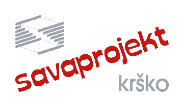 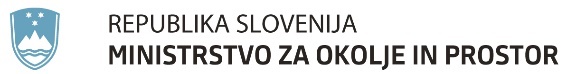 KATASTRSKA OBČINA (k.o.)PARCELNA ŠTEVILKA (označi se, ali se sprememba nanaša na celotno parcelo ali na del parcele)OCENA VELIKOSTI PREDLAGANE SPREMEMBE NAMENSKE RABE PROSTORA (m2)PARCELNA ŠTEVILKARABA ZEMLJIŠČA V NARAVIVRSTA NAMERAVANEGA POSEGA Z OPISOM(npr. gradnja hleva za potrebe razvoja obstoječe kmetije, gradnja enostanovanjskih stavb za prodajo na trgu, prestavitev kmetije, postavitev lope za spravilo orodja za potrebe obdelave sadovnjaka, ureditev športnega objekta, itd..)PODROBNEJŠI OPIS NAMERAVANEGA POSEGA(npr. gradnja stanovanjske stavbe dimenzij 12x10m, višine do 9 m, etažnosti K+P+M, itd.)VRSTA INFRASTRUKTURNEGA OMREŽJADA NEODDALJENOST OD INFRASTRUKTURNEGAOMREŽJA (m)OPOMBAjavna cestakanalizacijsko omrežjevodovodno omrežjeelektroenergetsko omrežjedrugo: možnost samooskrbeNAMEN POBUDE NAMEN POBUDE NAMEN POBUDE PRILOGE K POBUDIPRILOGE K POBUDIPRILOGE K POBUDIOBSTOJEČA NAMENSKA RABA PROSTORA IZ VELJAVNEGA PROSTORSKEGA AKTA OBČINE k.o. in parc. št. namenska rabaOBSTOJEČA NAMENSKA RABA PROSTORA IZ VELJAVNEGA PROSTORSKEGA AKTA OBČINE OBSTOJEČA NAMENSKA RABA PROSTORA IZ VELJAVNEGA PROSTORSKEGA AKTA OBČINE OBSTOJEČA NAMENSKA RABA PROSTORA IZ VELJAVNEGA PROSTORSKEGA AKTA OBČINE OBSTOJEČA NAMENSKA RABA PROSTORA IZ VELJAVNEGA PROSTORSKEGA AKTA OBČINE PREDLAGANA NAMENSKA RABA PROSTORAk.o. in parc. št. namenska rabaPREDLAGANA NAMENSKA RABA PROSTORAPREDLAGANA NAMENSKA RABA PROSTORAPREDLAGANA NAMENSKA RABA PROSTORAPREDLAGANA NAMENSKA RABA PROSTORAPODATKI O TIPU POBUDEKRITERIJI GLEDE SKLADNOSTI S CILJI PROSTORSKEGA RAZVOJA OBČINEKRITERIJI GLEDE SKLADNOSTI S CILJI PROSTORSKEGA RAZVOJA OBČINEKRITERIJI GLEDE SKLADNOSTI S CILJI PROSTORSKEGA RAZVOJA OBČINEKRITERIJI GLEDE SKLADNOSTI S CILJI PROSTORSKEGA RAZVOJA OBČINEKRITERIJI GLEDE SKLADNOSTI S CILJI PROSTORSKEGA RAZVOJA OBČINEPODATKI O TIPU POBUDEkriterij oz. oznaka kriterijaocena skladnostiocena skladnostiocena skladnostiopombeA.0 SKLADNOST S CILJI PROSTORSKEGA RAZVOJA POSAMEZNE OBČINEA.0 SKLADNOST S CILJI PROSTORSKEGA RAZVOJA POSAMEZNE OBČINEA.0 SKLADNOST S CILJI PROSTORSKEGA RAZVOJA POSAMEZNE OBČINEA.0 SKLADNOST S CILJI PROSTORSKEGA RAZVOJA POSAMEZNE OBČINEA.0 SKLADNOST S CILJI PROSTORSKEGA RAZVOJA POSAMEZNE OBČINEA.0 SKLADNOST S CILJI PROSTORSKEGA RAZVOJA POSAMEZNE OBČINEA.0. DA NE /A.1 OMREŽJE NASELIJ Z VLOGO IN FUNKCIJO POSAMEZNEGA NASELJAA.1 OMREŽJE NASELIJ Z VLOGO IN FUNKCIJO POSAMEZNEGA NASELJAA.1 OMREŽJE NASELIJ Z VLOGO IN FUNKCIJO POSAMEZNEGA NASELJAA.1 OMREŽJE NASELIJ Z VLOGO IN FUNKCIJO POSAMEZNEGA NASELJAA.1 OMREŽJE NASELIJ Z VLOGO IN FUNKCIJO POSAMEZNEGA NASELJAA.1 OMREŽJE NASELIJ Z VLOGO IN FUNKCIJO POSAMEZNEGA NASELJAA.1 DA NE /A.2 RAZVOJ NASELIJ IN RAZRPRŠENE POSELITVEA.2 RAZVOJ NASELIJ IN RAZRPRŠENE POSELITVEA.2 RAZVOJ NASELIJ IN RAZRPRŠENE POSELITVEA.2 RAZVOJ NASELIJ IN RAZRPRŠENE POSELITVEA.2 RAZVOJ NASELIJ IN RAZRPRŠENE POSELITVEA.2 RAZVOJ NASELIJ IN RAZRPRŠENE POSELITVEPobuda se nanaša na: širitev naselja:  DA  NEnotranji razvoj ali prenovo:  DA  NEohranjanje razpršene poselitve:  DA  NEprostorske posege in ureditve zunaj območij naselij, skladno s 44. členom ZPNačrt:  DA  NEdrugo:….A.2 DA NE /A.3 OHRANJANJE PREPOZNAVNIH ZNAČILNOSTI PROSTORAA.3 OHRANJANJE PREPOZNAVNIH ZNAČILNOSTI PROSTORAA.3 OHRANJANJE PREPOZNAVNIH ZNAČILNOSTI PROSTORAA.3 OHRANJANJE PREPOZNAVNIH ZNAČILNOSTI PROSTORAA.3 OHRANJANJE PREPOZNAVNIH ZNAČILNOSTI PROSTORAA.3 OHRANJANJE PREPOZNAVNIH ZNAČILNOSTI PROSTORAPobuda se nanaša na: dejavnosti in prostorske ureditve v mestih in drugih naseljih:  DA  NEdejavnosti in prostorske ureditve v krajini:  DA  NEdrugo:….A.3 DA NE /A.4 RAZMESTITEV DEJAVNOSTI V PROSTORU IN OBMOČIJ NAMENSKE RABE PROSTORAA.4 RAZMESTITEV DEJAVNOSTI V PROSTORU IN OBMOČIJ NAMENSKE RABE PROSTORAA.4 RAZMESTITEV DEJAVNOSTI V PROSTORU IN OBMOČIJ NAMENSKE RABE PROSTORAA.4 RAZMESTITEV DEJAVNOSTI V PROSTORU IN OBMOČIJ NAMENSKE RABE PROSTORAA.4 RAZMESTITEV DEJAVNOSTI V PROSTORU IN OBMOČIJ NAMENSKE RABE PROSTORAA.4 RAZMESTITEV DEJAVNOSTI V PROSTORU IN OBMOČIJ NAMENSKE RABE PROSTORAA.4 DA NE /OCENA SKLADNOSTI OZ. SPREJEMLJIVOSTIOCENA SKLADNOSTI OZ. SPREJEMLJIVOSTIOCENA SKLADNOSTI OZ. SPREJEMLJIVOSTIOCENA SKLADNOSTI OZ. SPREJEMLJIVOSTIOCENA SKLADNOSTI OZ. SPREJEMLJIVOSTINavodilo za izpolnjevanje: Ocenjevalec oceni, ali je pobuda skladna s cilji prostorskega razvoja občine, ki so določeni v temeljnem občinskem prostorskem aktu ter glede upoštevanja splošnih smernic s področja razvoja poselitve. Pri tem ocenjuje skladnost le s tistimi kriteriji, ki so relevantni za posamezno pobudo (npr., če se pobuda nanaša na širitev naselja, se pri kriterijih A.2 ocenjuje le skladnost s kriteriji, ki se nanašajo na širitev naselja, ne pa tudi notranji razvoj, ipd.).Če je pobuda skladna s posameznim kriterijem, se to označi z  DA, v nasprotnem primeru z  NE. Kadar posamezen kriterij za pobudo ni relevanten, se to označi z  /. Med opombami ocenjevalec vpiše tudi, ali je kriterij glede na namen pobude izključujoč. Na podlagi presoje skladnosti pobude s posameznimi kriteriji ter morebitne izključljivosti se poda in obrazloži skupna ocena skladnosti. Navodilo za izpolnjevanje: Ocenjevalec oceni, ali je pobuda skladna s cilji prostorskega razvoja občine, ki so določeni v temeljnem občinskem prostorskem aktu ter glede upoštevanja splošnih smernic s področja razvoja poselitve. Pri tem ocenjuje skladnost le s tistimi kriteriji, ki so relevantni za posamezno pobudo (npr., če se pobuda nanaša na širitev naselja, se pri kriterijih A.2 ocenjuje le skladnost s kriteriji, ki se nanašajo na širitev naselja, ne pa tudi notranji razvoj, ipd.).Če je pobuda skladna s posameznim kriterijem, se to označi z  DA, v nasprotnem primeru z  NE. Kadar posamezen kriterij za pobudo ni relevanten, se to označi z  /. Med opombami ocenjevalec vpiše tudi, ali je kriterij glede na namen pobude izključujoč. Na podlagi presoje skladnosti pobude s posameznimi kriteriji ter morebitne izključljivosti se poda in obrazloži skupna ocena skladnosti. Navodilo za izpolnjevanje: Ocenjevalec oceni, ali je pobuda skladna s cilji prostorskega razvoja občine, ki so določeni v temeljnem občinskem prostorskem aktu ter glede upoštevanja splošnih smernic s področja razvoja poselitve. Pri tem ocenjuje skladnost le s tistimi kriteriji, ki so relevantni za posamezno pobudo (npr., če se pobuda nanaša na širitev naselja, se pri kriterijih A.2 ocenjuje le skladnost s kriteriji, ki se nanašajo na širitev naselja, ne pa tudi notranji razvoj, ipd.).Če je pobuda skladna s posameznim kriterijem, se to označi z  DA, v nasprotnem primeru z  NE. Kadar posamezen kriterij za pobudo ni relevanten, se to označi z  /. Med opombami ocenjevalec vpiše tudi, ali je kriterij glede na namen pobude izključujoč. Na podlagi presoje skladnosti pobude s posameznimi kriteriji ter morebitne izključljivosti se poda in obrazloži skupna ocena skladnosti. Navodilo za izpolnjevanje: Ocenjevalec oceni, ali je pobuda skladna s cilji prostorskega razvoja občine, ki so določeni v temeljnem občinskem prostorskem aktu ter glede upoštevanja splošnih smernic s področja razvoja poselitve. Pri tem ocenjuje skladnost le s tistimi kriteriji, ki so relevantni za posamezno pobudo (npr., če se pobuda nanaša na širitev naselja, se pri kriterijih A.2 ocenjuje le skladnost s kriteriji, ki se nanašajo na širitev naselja, ne pa tudi notranji razvoj, ipd.).Če je pobuda skladna s posameznim kriterijem, se to označi z  DA, v nasprotnem primeru z  NE. Kadar posamezen kriterij za pobudo ni relevanten, se to označi z  /. Med opombami ocenjevalec vpiše tudi, ali je kriterij glede na namen pobude izključujoč. Na podlagi presoje skladnosti pobude s posameznimi kriteriji ter morebitne izključljivosti se poda in obrazloži skupna ocena skladnosti. Navodilo za izpolnjevanje: Ocenjevalec oceni, ali je pobuda skladna s cilji prostorskega razvoja občine, ki so določeni v temeljnem občinskem prostorskem aktu ter glede upoštevanja splošnih smernic s področja razvoja poselitve. Pri tem ocenjuje skladnost le s tistimi kriteriji, ki so relevantni za posamezno pobudo (npr., če se pobuda nanaša na širitev naselja, se pri kriterijih A.2 ocenjuje le skladnost s kriteriji, ki se nanašajo na širitev naselja, ne pa tudi notranji razvoj, ipd.).Če je pobuda skladna s posameznim kriterijem, se to označi z  DA, v nasprotnem primeru z  NE. Kadar posamezen kriterij za pobudo ni relevanten, se to označi z  /. Med opombami ocenjevalec vpiše tudi, ali je kriterij glede na namen pobude izključujoč. Na podlagi presoje skladnosti pobude s posameznimi kriteriji ter morebitne izključljivosti se poda in obrazloži skupna ocena skladnosti. Navodilo za izpolnjevanje: Ocenjevalec oceni, ali je pobuda skladna s cilji prostorskega razvoja občine, ki so določeni v temeljnem občinskem prostorskem aktu ter glede upoštevanja splošnih smernic s področja razvoja poselitve. Pri tem ocenjuje skladnost le s tistimi kriteriji, ki so relevantni za posamezno pobudo (npr., če se pobuda nanaša na širitev naselja, se pri kriterijih A.2 ocenjuje le skladnost s kriteriji, ki se nanašajo na širitev naselja, ne pa tudi notranji razvoj, ipd.).Če je pobuda skladna s posameznim kriterijem, se to označi z  DA, v nasprotnem primeru z  NE. Kadar posamezen kriterij za pobudo ni relevanten, se to označi z  /. Med opombami ocenjevalec vpiše tudi, ali je kriterij glede na namen pobude izključujoč. Na podlagi presoje skladnosti pobude s posameznimi kriteriji ter morebitne izključljivosti se poda in obrazloži skupna ocena skladnosti. PODATKI O VARSTVENIH REŽIMIH IN DRUGI PODATKI NA OBMOČJU POBUDEKRITERIJI ZA OBRAVNAVO POBUD NA VARSTVENIH OBMOČJIH KRITERIJI ZA OBRAVNAVO POBUD NA VARSTVENIH OBMOČJIH KRITERIJI ZA OBRAVNAVO POBUD NA VARSTVENIH OBMOČJIH KRITERIJI ZA OBRAVNAVO POBUD NA VARSTVENIH OBMOČJIH KRITERIJI ZA OBRAVNAVO POBUD NA VARSTVENIH OBMOČJIH PODATKI O VARSTVENIH REŽIMIH IN DRUGI PODATKI NA OBMOČJU POBUDEkriterij oz. oznaka kriterijaocena skladnostiocena skladnostiocena skladnostiopombeB.1 PODROČJE KMETIJSKIH ZEMLJIŠČB.1 PODROČJE KMETIJSKIH ZEMLJIŠČB.1 PODROČJE KMETIJSKIH ZEMLJIŠČB.1 PODROČJE KMETIJSKIH ZEMLJIŠČB.1 PODROČJE KMETIJSKIH ZEMLJIŠČB.1 PODROČJE KMETIJSKIH ZEMLJIŠČnajboljše kmetijsko zemljišče:  DA  NEboniteta zemljišča: …..dejanska raba: ……….komasacije, osuševanje, namakanje:  DA  NEtrajni nasadi:  DA  NEdrugo:….B.1 DA NE /B.2 PODROČJE GOZDARSTVAB.2 PODROČJE GOZDARSTVAB.2 PODROČJE GOZDARSTVAB.2 PODROČJE GOZDARSTVAB.2 PODROČJE GOZDARSTVAB.2 PODROČJE GOZDARSTVAvarovalni gozd:  DA  NEgozd s posebnim namenom:  DA  NE- drugo:……B.2 DA NE /B.3 PODROČJE VARSTVA NARAVEB.3 PODROČJE VARSTVA NARAVEB.3 PODROČJE VARSTVA NARAVEB.3 PODROČJE VARSTVA NARAVEB.3 PODROČJE VARSTVA NARAVEB.3 PODROČJE VARSTVA NARAVEzavarovano območje: DA  NEnaravna vrednota: DA  NE- EPO:  DA  NE- Natura 2000:  DA  NE- drugo:……B.3 DA NE /B.4 PODROČJE UPRAVLJANJA Z VODAMIB.4 PODROČJE UPRAVLJANJA Z VODAMIB.4 PODROČJE UPRAVLJANJA Z VODAMIB.4 PODROČJE UPRAVLJANJA Z VODAMIB.4 PODROČJE UPRAVLJANJA Z VODAMIB.4 PODROČJE UPRAVLJANJA Z VODAMIvodno oz. priobalno zemljišče:  DA  NEpoplavno območje:  DA  NE- razred poplavne nevarnosti:   ………………………………vodni vir:  DA  NE- območje vodnega vira:   ………………………………erozijsko ogroženo območje:  DA  NEvrsta protierozijskih ukrepov: …………………..- plazljivo območje:   DA  NE- plazovito območje:   DA  NE- drugo:……B.4 DA NE /B.5 PODROČJE VARSTVA NEPREMIČNE KULTURNE DEDIŠČINEB.5 PODROČJE VARSTVA NEPREMIČNE KULTURNE DEDIŠČINEB.5 PODROČJE VARSTVA NEPREMIČNE KULTURNE DEDIŠČINEB.5 PODROČJE VARSTVA NEPREMIČNE KULTURNE DEDIŠČINEB.5 PODROČJE VARSTVA NEPREMIČNE KULTURNE DEDIŠČINEB.5 PODROČJE VARSTVA NEPREMIČNE KULTURNE DEDIŠČINEkulturni spomenik:  DA  NEvplivno območje kulturnega spomenika:  DA  NEregistrirana arheološka dediščina:  DA  NEvarstveno območje dediščine:   DA  NE- drugo:…B.5 DA NE /B.6 PODROČJE OBRAMBEB.6 PODROČJE OBRAMBEB.6 PODROČJE OBRAMBEB.6 PODROČJE OBRAMBEB.6 PODROČJE OBRAMBEB.6 PODROČJE OBRAMBEobmočje izključne rabe:  DA  NEobmočje možne izključne rabe:  DA  NEobmočje omejene in nadzorovane rabe:  DA  NE- drugo:……B.6 DA NE /B.7 VAROVALNI PASOVI GOSPODARSKE JAVNE INFRASTRUKTUREB.7 VAROVALNI PASOVI GOSPODARSKE JAVNE INFRASTRUKTUREB.7 VAROVALNI PASOVI GOSPODARSKE JAVNE INFRASTRUKTUREB.7 VAROVALNI PASOVI GOSPODARSKE JAVNE INFRASTRUKTUREB.7 VAROVALNI PASOVI GOSPODARSKE JAVNE INFRASTRUKTUREB.7 VAROVALNI PASOVI GOSPODARSKE JAVNE INFRASTRUKTUREVarovalni pasovi: cesta:  DA  NEželeznica:  DA  NEelektroenergetski vod:  DA  NEvodovod:  DA  NEkanalizacija:  DA  NEkomunikacije:  DA  NE- drugo:……B.7 DA NE /B.8 VARSTVO PRED HRUPOM, KAKOVOST ZRAKAB.8 VARSTVO PRED HRUPOM, KAKOVOST ZRAKAB.8 VARSTVO PRED HRUPOM, KAKOVOST ZRAKAB.8 VARSTVO PRED HRUPOM, KAKOVOST ZRAKAB.8 VARSTVO PRED HRUPOM, KAKOVOST ZRAKAB.8 VARSTVO PRED HRUPOM, KAKOVOST ZRAKAB.8 DA NE /B.9 DRUGI VARSTVENI REŽIMIB.9 DRUGI VARSTVENI REŽIMIB.9 DRUGI VARSTVENI REŽIMIB.9 DRUGI VARSTVENI REŽIMIB.9 DRUGI VARSTVENI REŽIMIB.9 DRUGI VARSTVENI REŽIMIvplivno območje letališča:  DA  NEobmočja omejene rabe prostora zaradi jedrskega objekta:  DA  NEprikrito vojno grobišče:  DA  NE- drugo:…B.9 DA NE /OCENA SKLADNOSTI OCENA SKLADNOSTI OCENA SKLADNOSTI OCENA SKLADNOSTI OCENA SKLADNOSTI OCENA SKLADNOSTI Navodilo za izpolnjevanje: ocenjevalec preveri, ali posamezna pobuda sega na katerega od varstvenih režimov in poda ustrezen odgovor ( DA,  NE oz. vpiše zahtevani podatek). Če ocenjevalec oceni, da je pobuda skladna s posameznim kriterijem oz. varstvenim režimom, to označi z  DA, v nasprotnem primeru z  NE. Kadar posamezen kriterij za pobudo ni relevanten, se to označi z  /. Med opombami ocenjevalec označi tudi, ali je kriterij glede na namen pobude izključujoč. Na podlagi presoje skladnosti pobude s posameznimi kriteriji se poda in obrazloži skupna ocena skladnosti in možnost izvedbe omilitvenih ukrepov. Navodilo za izpolnjevanje: ocenjevalec preveri, ali posamezna pobuda sega na katerega od varstvenih režimov in poda ustrezen odgovor ( DA,  NE oz. vpiše zahtevani podatek). Če ocenjevalec oceni, da je pobuda skladna s posameznim kriterijem oz. varstvenim režimom, to označi z  DA, v nasprotnem primeru z  NE. Kadar posamezen kriterij za pobudo ni relevanten, se to označi z  /. Med opombami ocenjevalec označi tudi, ali je kriterij glede na namen pobude izključujoč. Na podlagi presoje skladnosti pobude s posameznimi kriteriji se poda in obrazloži skupna ocena skladnosti in možnost izvedbe omilitvenih ukrepov. Navodilo za izpolnjevanje: ocenjevalec preveri, ali posamezna pobuda sega na katerega od varstvenih režimov in poda ustrezen odgovor ( DA,  NE oz. vpiše zahtevani podatek). Če ocenjevalec oceni, da je pobuda skladna s posameznim kriterijem oz. varstvenim režimom, to označi z  DA, v nasprotnem primeru z  NE. Kadar posamezen kriterij za pobudo ni relevanten, se to označi z  /. Med opombami ocenjevalec označi tudi, ali je kriterij glede na namen pobude izključujoč. Na podlagi presoje skladnosti pobude s posameznimi kriteriji se poda in obrazloži skupna ocena skladnosti in možnost izvedbe omilitvenih ukrepov. Navodilo za izpolnjevanje: ocenjevalec preveri, ali posamezna pobuda sega na katerega od varstvenih režimov in poda ustrezen odgovor ( DA,  NE oz. vpiše zahtevani podatek). Če ocenjevalec oceni, da je pobuda skladna s posameznim kriterijem oz. varstvenim režimom, to označi z  DA, v nasprotnem primeru z  NE. Kadar posamezen kriterij za pobudo ni relevanten, se to označi z  /. Med opombami ocenjevalec označi tudi, ali je kriterij glede na namen pobude izključujoč. Na podlagi presoje skladnosti pobude s posameznimi kriteriji se poda in obrazloži skupna ocena skladnosti in možnost izvedbe omilitvenih ukrepov. Navodilo za izpolnjevanje: ocenjevalec preveri, ali posamezna pobuda sega na katerega od varstvenih režimov in poda ustrezen odgovor ( DA,  NE oz. vpiše zahtevani podatek). Če ocenjevalec oceni, da je pobuda skladna s posameznim kriterijem oz. varstvenim režimom, to označi z  DA, v nasprotnem primeru z  NE. Kadar posamezen kriterij za pobudo ni relevanten, se to označi z  /. Med opombami ocenjevalec označi tudi, ali je kriterij glede na namen pobude izključujoč. Na podlagi presoje skladnosti pobude s posameznimi kriteriji se poda in obrazloži skupna ocena skladnosti in možnost izvedbe omilitvenih ukrepov. Navodilo za izpolnjevanje: ocenjevalec preveri, ali posamezna pobuda sega na katerega od varstvenih režimov in poda ustrezen odgovor ( DA,  NE oz. vpiše zahtevani podatek). Če ocenjevalec oceni, da je pobuda skladna s posameznim kriterijem oz. varstvenim režimom, to označi z  DA, v nasprotnem primeru z  NE. Kadar posamezen kriterij za pobudo ni relevanten, se to označi z  /. Med opombami ocenjevalec označi tudi, ali je kriterij glede na namen pobude izključujoč. Na podlagi presoje skladnosti pobude s posameznimi kriteriji se poda in obrazloži skupna ocena skladnosti in možnost izvedbe omilitvenih ukrepov. PODATKI O TIPU POBUDEURBANISTIČNI KRITERIJIURBANISTIČNI KRITERIJIURBANISTIČNI KRITERIJIURBANISTIČNI KRITERIJIURBANISTIČNI KRITERIJIPODATKI O TIPU POBUDEkriterij oz. oznaka kriterijaocena skladnostiocena skladnostiocena skladnostiopombeC.1 DOLOČITEV STAVBNIH ZEMLJIŠČ, KI PREDSTAVLJA ZAOKROŽITEV ALI ŠIRITEV NASELJAC.1 DOLOČITEV STAVBNIH ZEMLJIŠČ, KI PREDSTAVLJA ZAOKROŽITEV ALI ŠIRITEV NASELJAC.1 DOLOČITEV STAVBNIH ZEMLJIŠČ, KI PREDSTAVLJA ZAOKROŽITEV ALI ŠIRITEV NASELJAC.1 DOLOČITEV STAVBNIH ZEMLJIŠČ, KI PREDSTAVLJA ZAOKROŽITEV ALI ŠIRITEV NASELJAC.1 DOLOČITEV STAVBNIH ZEMLJIŠČ, KI PREDSTAVLJA ZAOKROŽITEV ALI ŠIRITEV NASELJAC.1 DOLOČITEV STAVBNIH ZEMLJIŠČ, KI PREDSTAVLJA ZAOKROŽITEV ALI ŠIRITEV NASELJAPobuda se nanaša na: zaokrožitev, zapolnitev naselja:  DA  NEširitev za območja stanovanj:  DA  NEširitev za območja trgovskih, oskrbnih, storitvenih in drugih dejavnosti DA  NEširitev za območja proizvodnih dejavnosti:  DA  NEširitev za turizem:  DA  NEširitev za nakupovalna središča:  DA  NEširitev za gospodarsko infrastrukturo:  DA  NEširitev za javne zelene površine:  DA  NE- drugo:….C.1 DA NE /C.2 DOLOČITEV STAVBNIH ZEMLJIŠČ NA OBMOČJU RAZPRŠENE POSELITVEC.2 DOLOČITEV STAVBNIH ZEMLJIŠČ NA OBMOČJU RAZPRŠENE POSELITVEC.2 DOLOČITEV STAVBNIH ZEMLJIŠČ NA OBMOČJU RAZPRŠENE POSELITVEC.2 DOLOČITEV STAVBNIH ZEMLJIŠČ NA OBMOČJU RAZPRŠENE POSELITVEC.2 DOLOČITEV STAVBNIH ZEMLJIŠČ NA OBMOČJU RAZPRŠENE POSELITVEC.2 DOLOČITEV STAVBNIH ZEMLJIŠČ NA OBMOČJU RAZPRŠENE POSELITVEPobuda se nanaša na: določitev stavbnih zemljišč na območju razpršene poselitve:  DA  NE- drugo:….C.2 DA NE /C.3 DOLOČITEV STAVBNIH ZEMLJIŠČ ZUNAJ OBMOČIJ NASELIJ (44. člen ZPNačrt)C.3 DOLOČITEV STAVBNIH ZEMLJIŠČ ZUNAJ OBMOČIJ NASELIJ (44. člen ZPNačrt)C.3 DOLOČITEV STAVBNIH ZEMLJIŠČ ZUNAJ OBMOČIJ NASELIJ (44. člen ZPNačrt)C.3 DOLOČITEV STAVBNIH ZEMLJIŠČ ZUNAJ OBMOČIJ NASELIJ (44. člen ZPNačrt)C.3 DOLOČITEV STAVBNIH ZEMLJIŠČ ZUNAJ OBMOČIJ NASELIJ (44. člen ZPNačrt)C.3 DOLOČITEV STAVBNIH ZEMLJIŠČ ZUNAJ OBMOČIJ NASELIJ (44. člen ZPNačrt)Pobuda se nanaša na: določitev stavbnih zemljišč zunaj območij naselij, skladno s 44. členom ZPNačrt:   DA  NE- drugo:….C.3 DA NE /C.4 DOLOČITEV STAVBNIH ZEMLJIŠČ, KI PREDSTAVLJAJO KOREKCIJE IN TEHNIČNE POPRAVKEC.4 DOLOČITEV STAVBNIH ZEMLJIŠČ, KI PREDSTAVLJAJO KOREKCIJE IN TEHNIČNE POPRAVKEC.4 DOLOČITEV STAVBNIH ZEMLJIŠČ, KI PREDSTAVLJAJO KOREKCIJE IN TEHNIČNE POPRAVKEC.4 DOLOČITEV STAVBNIH ZEMLJIŠČ, KI PREDSTAVLJAJO KOREKCIJE IN TEHNIČNE POPRAVKEC.4 DOLOČITEV STAVBNIH ZEMLJIŠČ, KI PREDSTAVLJAJO KOREKCIJE IN TEHNIČNE POPRAVKEC.4 DOLOČITEV STAVBNIH ZEMLJIŠČ, KI PREDSTAVLJAJO KOREKCIJE IN TEHNIČNE POPRAVKEPobuda se nanaša na: tehnični popravek:   DA  NE- drugo:….C.4 DA NE /C.5 DOLOČITEV STAVBNIH ZEMLJIŠČ KOT SANACIJA RAZPRŠENE GRADNJEC.5 DOLOČITEV STAVBNIH ZEMLJIŠČ KOT SANACIJA RAZPRŠENE GRADNJEC.5 DOLOČITEV STAVBNIH ZEMLJIŠČ KOT SANACIJA RAZPRŠENE GRADNJEC.5 DOLOČITEV STAVBNIH ZEMLJIŠČ KOT SANACIJA RAZPRŠENE GRADNJEC.5 DOLOČITEV STAVBNIH ZEMLJIŠČ KOT SANACIJA RAZPRŠENE GRADNJEC.5 DOLOČITEV STAVBNIH ZEMLJIŠČ KOT SANACIJA RAZPRŠENE GRADNJEPobuda se nanaša na: določitev stavbnih zemljišč kot sanacija razpršene gradnje:  DA  NE- drugo:….C.5 DA NE /C.6 SPREMEMBA STAVBNIH V NESTAVBNA ZEMLJIŠČA TER GLEDE ZMANJŠEVANJA ZELENIH IN DRUGIH JAVNIH POVRŠINC.6 SPREMEMBA STAVBNIH V NESTAVBNA ZEMLJIŠČA TER GLEDE ZMANJŠEVANJA ZELENIH IN DRUGIH JAVNIH POVRŠINC.6 SPREMEMBA STAVBNIH V NESTAVBNA ZEMLJIŠČA TER GLEDE ZMANJŠEVANJA ZELENIH IN DRUGIH JAVNIH POVRŠINC.6 SPREMEMBA STAVBNIH V NESTAVBNA ZEMLJIŠČA TER GLEDE ZMANJŠEVANJA ZELENIH IN DRUGIH JAVNIH POVRŠINC.6 SPREMEMBA STAVBNIH V NESTAVBNA ZEMLJIŠČA TER GLEDE ZMANJŠEVANJA ZELENIH IN DRUGIH JAVNIH POVRŠINC.6 SPREMEMBA STAVBNIH V NESTAVBNA ZEMLJIŠČA TER GLEDE ZMANJŠEVANJA ZELENIH IN DRUGIH JAVNIH POVRŠINPobuda se nanaša na: spremembo stavbnega v nestavbno zemljišče DA  NEzmanjševanje zelenih površin na območju naselja DA  NE- drugo:….C.6 DA NE /OCENA SKLADNOSTI OCENA SKLADNOSTI OCENA SKLADNOSTI OCENA SKLADNOSTI OCENA SKLADNOSTI Navodilo za izpolnjevanje: ocenjevalec oceni, ali je pobuda skladna z urbanističnimi kriteriji. Pri tem ocenjuje skladnost le s tistimi kriteriji, ki so relevantni za posamezno pobudo (npr., če se pobuda nanaša na zaokrožitev naselja, se pri kriterijih C.1 ocenjuje le skladnost s kriteriji, ki se nanašajo na zaokrožitev naselja, ne pa tudi na širitve).Če je pobuda skladna s posameznim kriterijem, ki je obrazložen v priročniku, se to označi z  DA, v nasprotnem primeru z  NE. Kadar posamezen kriterij za pobudo ni relevanten, se to označi z  /. Med opombami ocenjevalec označi tudi, ali je kriterij glede na namen pobude izključujoč. Na podlagi presoje skladnosti pobude s posameznimi kriteriji se poda in obrazloži skupna ocena skladnosti.Navodilo za izpolnjevanje: ocenjevalec oceni, ali je pobuda skladna z urbanističnimi kriteriji. Pri tem ocenjuje skladnost le s tistimi kriteriji, ki so relevantni za posamezno pobudo (npr., če se pobuda nanaša na zaokrožitev naselja, se pri kriterijih C.1 ocenjuje le skladnost s kriteriji, ki se nanašajo na zaokrožitev naselja, ne pa tudi na širitve).Če je pobuda skladna s posameznim kriterijem, ki je obrazložen v priročniku, se to označi z  DA, v nasprotnem primeru z  NE. Kadar posamezen kriterij za pobudo ni relevanten, se to označi z  /. Med opombami ocenjevalec označi tudi, ali je kriterij glede na namen pobude izključujoč. Na podlagi presoje skladnosti pobude s posameznimi kriteriji se poda in obrazloži skupna ocena skladnosti.Navodilo za izpolnjevanje: ocenjevalec oceni, ali je pobuda skladna z urbanističnimi kriteriji. Pri tem ocenjuje skladnost le s tistimi kriteriji, ki so relevantni za posamezno pobudo (npr., če se pobuda nanaša na zaokrožitev naselja, se pri kriterijih C.1 ocenjuje le skladnost s kriteriji, ki se nanašajo na zaokrožitev naselja, ne pa tudi na širitve).Če je pobuda skladna s posameznim kriterijem, ki je obrazložen v priročniku, se to označi z  DA, v nasprotnem primeru z  NE. Kadar posamezen kriterij za pobudo ni relevanten, se to označi z  /. Med opombami ocenjevalec označi tudi, ali je kriterij glede na namen pobude izključujoč. Na podlagi presoje skladnosti pobude s posameznimi kriteriji se poda in obrazloži skupna ocena skladnosti.Navodilo za izpolnjevanje: ocenjevalec oceni, ali je pobuda skladna z urbanističnimi kriteriji. Pri tem ocenjuje skladnost le s tistimi kriteriji, ki so relevantni za posamezno pobudo (npr., če se pobuda nanaša na zaokrožitev naselja, se pri kriterijih C.1 ocenjuje le skladnost s kriteriji, ki se nanašajo na zaokrožitev naselja, ne pa tudi na širitve).Če je pobuda skladna s posameznim kriterijem, ki je obrazložen v priročniku, se to označi z  DA, v nasprotnem primeru z  NE. Kadar posamezen kriterij za pobudo ni relevanten, se to označi z  /. Med opombami ocenjevalec označi tudi, ali je kriterij glede na namen pobude izključujoč. Na podlagi presoje skladnosti pobude s posameznimi kriteriji se poda in obrazloži skupna ocena skladnosti.Navodilo za izpolnjevanje: ocenjevalec oceni, ali je pobuda skladna z urbanističnimi kriteriji. Pri tem ocenjuje skladnost le s tistimi kriteriji, ki so relevantni za posamezno pobudo (npr., če se pobuda nanaša na zaokrožitev naselja, se pri kriterijih C.1 ocenjuje le skladnost s kriteriji, ki se nanašajo na zaokrožitev naselja, ne pa tudi na širitve).Če je pobuda skladna s posameznim kriterijem, ki je obrazložen v priročniku, se to označi z  DA, v nasprotnem primeru z  NE. Kadar posamezen kriterij za pobudo ni relevanten, se to označi z  /. Med opombami ocenjevalec označi tudi, ali je kriterij glede na namen pobude izključujoč. Na podlagi presoje skladnosti pobude s posameznimi kriteriji se poda in obrazloži skupna ocena skladnosti.Navodilo za izpolnjevanje: ocenjevalec oceni, ali je pobuda skladna z urbanističnimi kriteriji. Pri tem ocenjuje skladnost le s tistimi kriteriji, ki so relevantni za posamezno pobudo (npr., če se pobuda nanaša na zaokrožitev naselja, se pri kriterijih C.1 ocenjuje le skladnost s kriteriji, ki se nanašajo na zaokrožitev naselja, ne pa tudi na širitve).Če je pobuda skladna s posameznim kriterijem, ki je obrazložen v priročniku, se to označi z  DA, v nasprotnem primeru z  NE. Kadar posamezen kriterij za pobudo ni relevanten, se to označi z  /. Med opombami ocenjevalec označi tudi, ali je kriterij glede na namen pobude izključujoč. Na podlagi presoje skladnosti pobude s posameznimi kriteriji se poda in obrazloži skupna ocena skladnosti.PODATKI O OBSTOJEČI INFRASTRUKTURIKRITERIJI GLEDE  NA MOŽNOST OPREMLJANJA ZEMLJIŠČ ZA GRADNJO KRITERIJI GLEDE  NA MOŽNOST OPREMLJANJA ZEMLJIŠČ ZA GRADNJO KRITERIJI GLEDE  NA MOŽNOST OPREMLJANJA ZEMLJIŠČ ZA GRADNJO KRITERIJI GLEDE  NA MOŽNOST OPREMLJANJA ZEMLJIŠČ ZA GRADNJO KRITERIJI GLEDE  NA MOŽNOST OPREMLJANJA ZEMLJIŠČ ZA GRADNJO PODATKI O OBSTOJEČI INFRASTRUKTURIkriterij oz. oznaka kriterijaocena skladnostiocena skladnostiocena skladnostiopombeneposreden dostop do javne ceste  DA  NEobstoječe elektroenergetsko omrežje DA  NEobstoječe vodovodno omrežje DA  NEobstoječe kanalizacijsko omrežje DA  NEelektronske komunikacije DA  NEdrugo:…D. DA NE /OCENA SKLADNOSTI OCENA SKLADNOSTI OCENA SKLADNOSTI OCENA SKLADNOSTI OCENA SKLADNOSTI OCENA SKLADNOSTI Navodilo za izpolnjevanje: ocenjevalec preveri, ali se v bližini obravnavane pobude nahaja obstoječe infrastrukturno omrežje in poda ustrezen odgovor ( DA,  NE oz. vpiše zahtevani podatek). Če je pobuda skladna s kriteriji iz priročnika, to označi z  DA, v nasprotnem primeru z  NE. Kadar posamezen kriterij za pobudo ni relevanten, se to označi z  /. Med opombami ocenjevalec označi tudi, ali je kriterij glede na namen pobude izključujoč. Na podlagi presoje skladnosti pobude s posameznimi kriteriji se poda in obrazloži skupna ocena skladnosti.Navodilo za izpolnjevanje: ocenjevalec preveri, ali se v bližini obravnavane pobude nahaja obstoječe infrastrukturno omrežje in poda ustrezen odgovor ( DA,  NE oz. vpiše zahtevani podatek). Če je pobuda skladna s kriteriji iz priročnika, to označi z  DA, v nasprotnem primeru z  NE. Kadar posamezen kriterij za pobudo ni relevanten, se to označi z  /. Med opombami ocenjevalec označi tudi, ali je kriterij glede na namen pobude izključujoč. Na podlagi presoje skladnosti pobude s posameznimi kriteriji se poda in obrazloži skupna ocena skladnosti.Navodilo za izpolnjevanje: ocenjevalec preveri, ali se v bližini obravnavane pobude nahaja obstoječe infrastrukturno omrežje in poda ustrezen odgovor ( DA,  NE oz. vpiše zahtevani podatek). Če je pobuda skladna s kriteriji iz priročnika, to označi z  DA, v nasprotnem primeru z  NE. Kadar posamezen kriterij za pobudo ni relevanten, se to označi z  /. Med opombami ocenjevalec označi tudi, ali je kriterij glede na namen pobude izključujoč. Na podlagi presoje skladnosti pobude s posameznimi kriteriji se poda in obrazloži skupna ocena skladnosti.Navodilo za izpolnjevanje: ocenjevalec preveri, ali se v bližini obravnavane pobude nahaja obstoječe infrastrukturno omrežje in poda ustrezen odgovor ( DA,  NE oz. vpiše zahtevani podatek). Če je pobuda skladna s kriteriji iz priročnika, to označi z  DA, v nasprotnem primeru z  NE. Kadar posamezen kriterij za pobudo ni relevanten, se to označi z  /. Med opombami ocenjevalec označi tudi, ali je kriterij glede na namen pobude izključujoč. Na podlagi presoje skladnosti pobude s posameznimi kriteriji se poda in obrazloži skupna ocena skladnosti.Navodilo za izpolnjevanje: ocenjevalec preveri, ali se v bližini obravnavane pobude nahaja obstoječe infrastrukturno omrežje in poda ustrezen odgovor ( DA,  NE oz. vpiše zahtevani podatek). Če je pobuda skladna s kriteriji iz priročnika, to označi z  DA, v nasprotnem primeru z  NE. Kadar posamezen kriterij za pobudo ni relevanten, se to označi z  /. Med opombami ocenjevalec označi tudi, ali je kriterij glede na namen pobude izključujoč. Na podlagi presoje skladnosti pobude s posameznimi kriteriji se poda in obrazloži skupna ocena skladnosti.Navodilo za izpolnjevanje: ocenjevalec preveri, ali se v bližini obravnavane pobude nahaja obstoječe infrastrukturno omrežje in poda ustrezen odgovor ( DA,  NE oz. vpiše zahtevani podatek). Če je pobuda skladna s kriteriji iz priročnika, to označi z  DA, v nasprotnem primeru z  NE. Kadar posamezen kriterij za pobudo ni relevanten, se to označi z  /. Med opombami ocenjevalec označi tudi, ali je kriterij glede na namen pobude izključujoč. Na podlagi presoje skladnosti pobude s posameznimi kriteriji se poda in obrazloži skupna ocena skladnosti.PODATKI O OBSTOJEČEM STANJUDRUGI KRITERIJIDRUGI KRITERIJIDRUGI KRITERIJIDRUGI KRITERIJIDRUGI KRITERIJIPODATKI O OBSTOJEČEM STANJUkriterij oz. oznaka kriterijaocena skladnostiocena skladnostiocena skladnostiopombeobmočje državnega prostorskega (lokacijskega) načrta DA  NE- drugo:…E. DA NE /OCENA SKLADNOSTI OCENA SKLADNOSTI OCENA SKLADNOSTI OCENA SKLADNOSTI OCENA SKLADNOSTI OCENA SKLADNOSTI Navodilo za izpolnjevanje: ocenjevalec preveri, ali pobuda sega na območje državnega prostorskega (lokacijskega) načrta in poda ustrezen odgovor ( DA,  NE oz. vpiše zahtevani podatek).Če je pobuda skladna s kriteriji, se to označi z  DA, v nasprotnem primeru z  NE. Kadar kriteriji za pobudo niso relevantni, se to označi z  /. Med opombami ocenjevalec označi tudi, ali je kriterij glede na namen pobude izključujoč. Na podlagi presoje skladnosti pobude s posameznimi kriteriji se poda in obrazloži skupna ocena skladnosti.Navodilo za izpolnjevanje: ocenjevalec preveri, ali pobuda sega na območje državnega prostorskega (lokacijskega) načrta in poda ustrezen odgovor ( DA,  NE oz. vpiše zahtevani podatek).Če je pobuda skladna s kriteriji, se to označi z  DA, v nasprotnem primeru z  NE. Kadar kriteriji za pobudo niso relevantni, se to označi z  /. Med opombami ocenjevalec označi tudi, ali je kriterij glede na namen pobude izključujoč. Na podlagi presoje skladnosti pobude s posameznimi kriteriji se poda in obrazloži skupna ocena skladnosti.Navodilo za izpolnjevanje: ocenjevalec preveri, ali pobuda sega na območje državnega prostorskega (lokacijskega) načrta in poda ustrezen odgovor ( DA,  NE oz. vpiše zahtevani podatek).Če je pobuda skladna s kriteriji, se to označi z  DA, v nasprotnem primeru z  NE. Kadar kriteriji za pobudo niso relevantni, se to označi z  /. Med opombami ocenjevalec označi tudi, ali je kriterij glede na namen pobude izključujoč. Na podlagi presoje skladnosti pobude s posameznimi kriteriji se poda in obrazloži skupna ocena skladnosti.Navodilo za izpolnjevanje: ocenjevalec preveri, ali pobuda sega na območje državnega prostorskega (lokacijskega) načrta in poda ustrezen odgovor ( DA,  NE oz. vpiše zahtevani podatek).Če je pobuda skladna s kriteriji, se to označi z  DA, v nasprotnem primeru z  NE. Kadar kriteriji za pobudo niso relevantni, se to označi z  /. Med opombami ocenjevalec označi tudi, ali je kriterij glede na namen pobude izključujoč. Na podlagi presoje skladnosti pobude s posameznimi kriteriji se poda in obrazloži skupna ocena skladnosti.Navodilo za izpolnjevanje: ocenjevalec preveri, ali pobuda sega na območje državnega prostorskega (lokacijskega) načrta in poda ustrezen odgovor ( DA,  NE oz. vpiše zahtevani podatek).Če je pobuda skladna s kriteriji, se to označi z  DA, v nasprotnem primeru z  NE. Kadar kriteriji za pobudo niso relevantni, se to označi z  /. Med opombami ocenjevalec označi tudi, ali je kriterij glede na namen pobude izključujoč. Na podlagi presoje skladnosti pobude s posameznimi kriteriji se poda in obrazloži skupna ocena skladnosti.Navodilo za izpolnjevanje: ocenjevalec preveri, ali pobuda sega na območje državnega prostorskega (lokacijskega) načrta in poda ustrezen odgovor ( DA,  NE oz. vpiše zahtevani podatek).Če je pobuda skladna s kriteriji, se to označi z  DA, v nasprotnem primeru z  NE. Kadar kriteriji za pobudo niso relevantni, se to označi z  /. Med opombami ocenjevalec označi tudi, ali je kriterij glede na namen pobude izključujoč. Na podlagi presoje skladnosti pobude s posameznimi kriteriji se poda in obrazloži skupna ocena skladnosti.SKUPNA OCENA SKLADNOSTI OZ. SPREJEMLJIVOSTI POBUDE